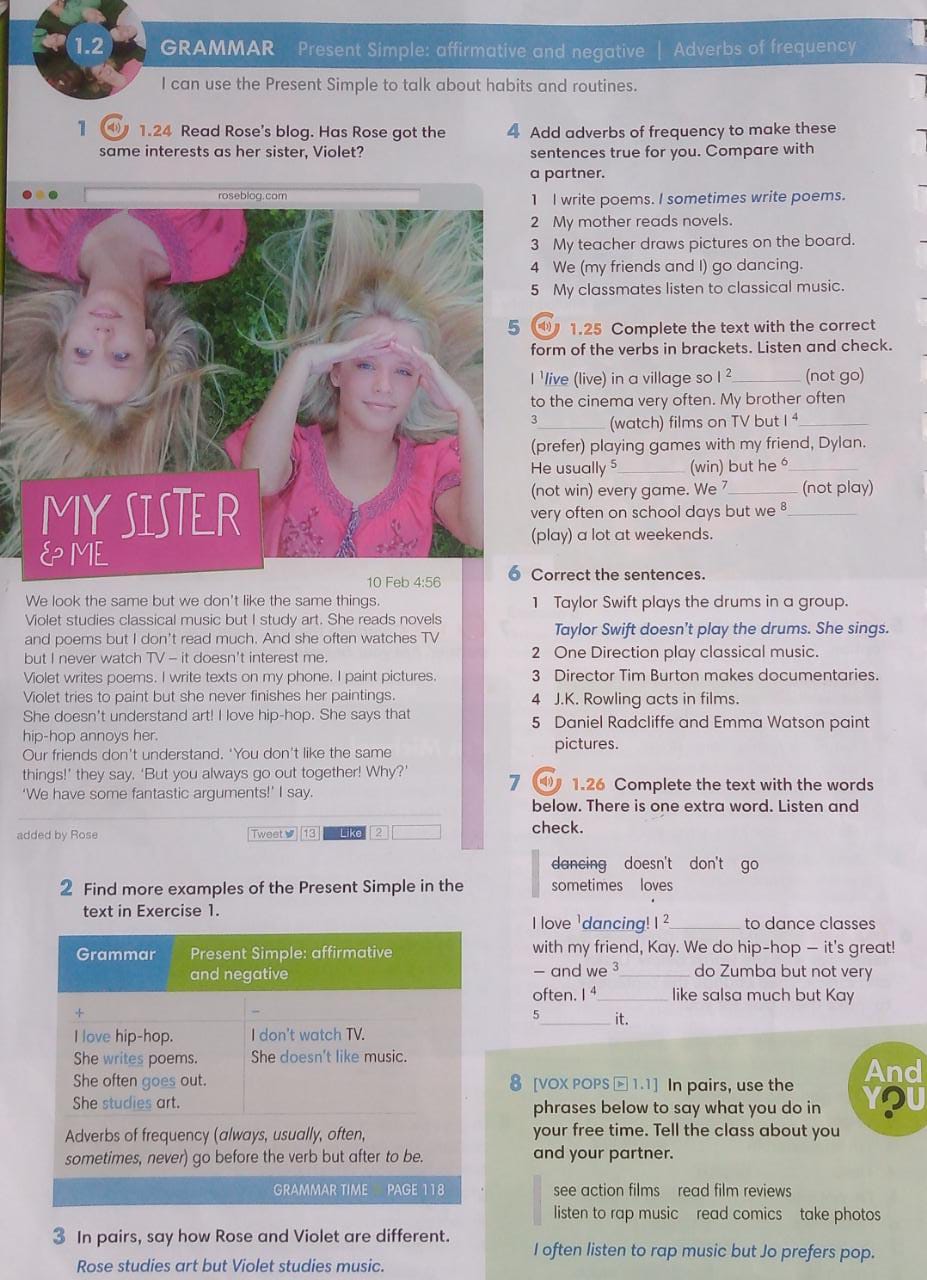 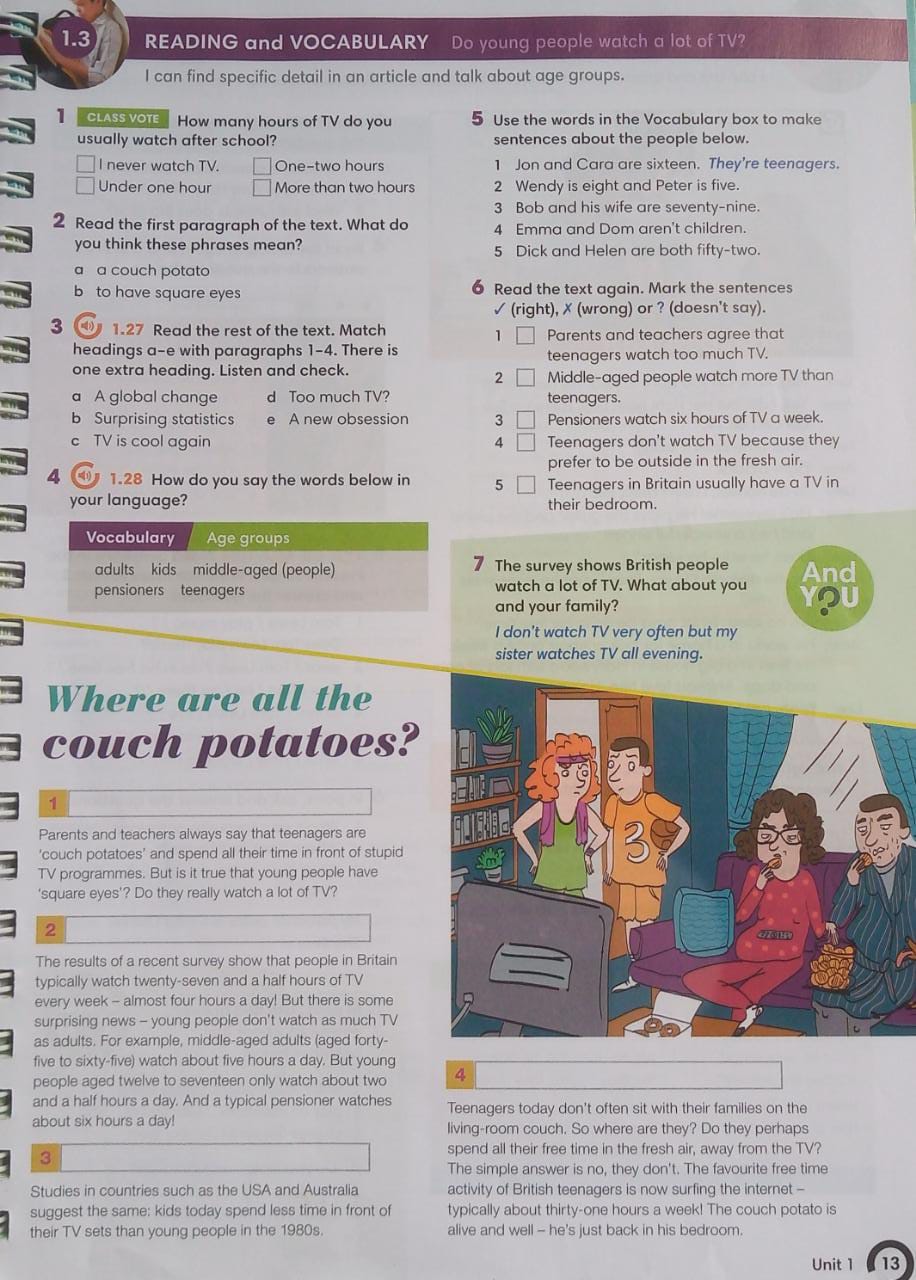 ACADEMIA MILITAR GENERAL TOMAS CIPRIANO DE MOSQUERA“PATRIA-CIENCIA-LEALTAD”AÑO LECTIVO 2020ACADEMIA MILITAR GENERAL TOMAS CIPRIANO DE MOSQUERA“PATRIA-CIENCIA-LEALTAD”AÑO LECTIVO 2020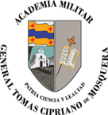 GRADO: OctavoASIGNATURA :InglésASIGNATURA :InglésFECHA DE RECIBIDO: 18 de marzo del 2020FECHA DE ENTREGA:  24 de marzo del 2020FECHA DE ENTREGA:  24 de marzo del 2020CRITERIOS DE ENTREGA: Los estudiantes deberán  desarrollar los siguientes puntos del libro de inglés en su respectivo libro o para los que no lo tienen al final adjunto las imágenes de las páginas  a desarrollar,por favor, enviar  la evidencia ya sea imagen,foto o  scan al siguiente correo: dinacolegio2020@gmail.com el 24 de marzo del 2020.Por favor, enviar las fotos, imágenes  en una sola carpeta con el nombre completo del estudiante,grado y área  . Por ejemplo, DinaBelalcazar-G8-inglés donde G es el grado.Los estudiantes deberán realizar los siguientes puntos de la página 12 y 13 del libro de inglés:  La primera parte (página 12) consta de  realizar los puntos  4, 5, 6 y 7 donde el punto 5 y 7 se podrán realizar como ejercicios de lectura y completar la información sin la ayuda del audio. En la segunda parte (página 13)  se debe desarrollar los puntos :1, 2,3,4,5 y 6, donde el punto 3 se realizará sin el audio y el 4 será un ejercicio corto de pronunciación para que practiquen en sus casas.Los días jueves 19 y viernes 20 de marzo, en horario de 8:00 a.m-12:00 p.m a través  de mi correo: dinacolegio2020@gmail.com estare  atenta a sus inquietudes,dudas,asesorías de los talleres o ingreso a la plataforma. Muchas gracias CRITERIOS DE ENTREGA: Los estudiantes deberán  desarrollar los siguientes puntos del libro de inglés en su respectivo libro o para los que no lo tienen al final adjunto las imágenes de las páginas  a desarrollar,por favor, enviar  la evidencia ya sea imagen,foto o  scan al siguiente correo: dinacolegio2020@gmail.com el 24 de marzo del 2020.Por favor, enviar las fotos, imágenes  en una sola carpeta con el nombre completo del estudiante,grado y área  . Por ejemplo, DinaBelalcazar-G8-inglés donde G es el grado.Los estudiantes deberán realizar los siguientes puntos de la página 12 y 13 del libro de inglés:  La primera parte (página 12) consta de  realizar los puntos  4, 5, 6 y 7 donde el punto 5 y 7 se podrán realizar como ejercicios de lectura y completar la información sin la ayuda del audio. En la segunda parte (página 13)  se debe desarrollar los puntos :1, 2,3,4,5 y 6, donde el punto 3 se realizará sin el audio y el 4 será un ejercicio corto de pronunciación para que practiquen en sus casas.Los días jueves 19 y viernes 20 de marzo, en horario de 8:00 a.m-12:00 p.m a través  de mi correo: dinacolegio2020@gmail.com estare  atenta a sus inquietudes,dudas,asesorías de los talleres o ingreso a la plataforma. Muchas gracias CRITERIOS DE ENTREGA: Los estudiantes deberán  desarrollar los siguientes puntos del libro de inglés en su respectivo libro o para los que no lo tienen al final adjunto las imágenes de las páginas  a desarrollar,por favor, enviar  la evidencia ya sea imagen,foto o  scan al siguiente correo: dinacolegio2020@gmail.com el 24 de marzo del 2020.Por favor, enviar las fotos, imágenes  en una sola carpeta con el nombre completo del estudiante,grado y área  . Por ejemplo, DinaBelalcazar-G8-inglés donde G es el grado.Los estudiantes deberán realizar los siguientes puntos de la página 12 y 13 del libro de inglés:  La primera parte (página 12) consta de  realizar los puntos  4, 5, 6 y 7 donde el punto 5 y 7 se podrán realizar como ejercicios de lectura y completar la información sin la ayuda del audio. En la segunda parte (página 13)  se debe desarrollar los puntos :1, 2,3,4,5 y 6, donde el punto 3 se realizará sin el audio y el 4 será un ejercicio corto de pronunciación para que practiquen en sus casas.Los días jueves 19 y viernes 20 de marzo, en horario de 8:00 a.m-12:00 p.m a través  de mi correo: dinacolegio2020@gmail.com estare  atenta a sus inquietudes,dudas,asesorías de los talleres o ingreso a la plataforma. Muchas gracias 